Automatic Corrugation Plant – Manual for Finsys ERPPart 6 : Issue of Material to Production shop Floor  Part 1 : was getting the Customer’s orderPart 2 : Making the Job Card for production ,Part 3 : Purchase Order and PO Approval  Part 4 : Gate Entry and Material Receipt (MRR) of paper from vendorPart 5 : Quality Approvaland Part 7 will be Recording of Stage wise WIP  ( Work in process / Machine wise / Stage wise Production )In this demo, we show you processes of this stage at a standard  Automatic corrugation plant’s manufacturing activities. As suggested by Team at Finsys ERP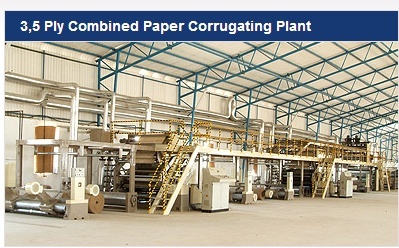 Now, we issue the material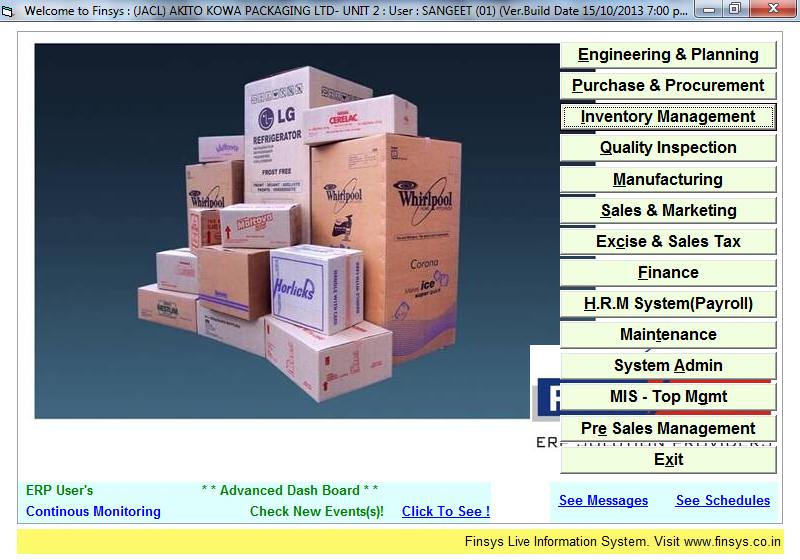 Now we issue the material from stores to the production dept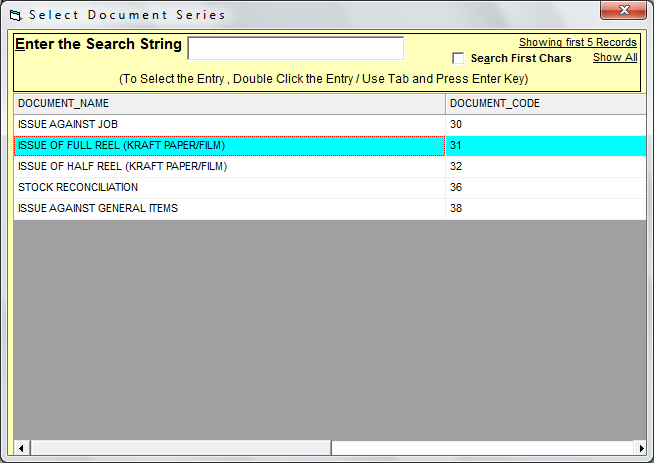 Now , it is a issue of full Reel  / half reel as desired.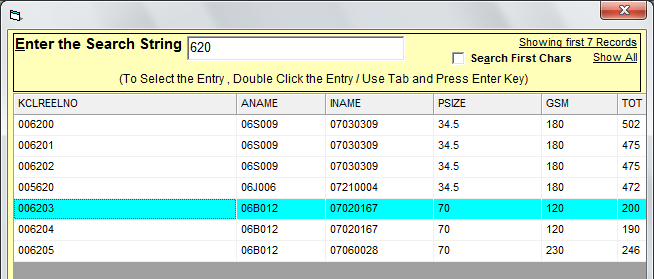 Which reel issuedTo which job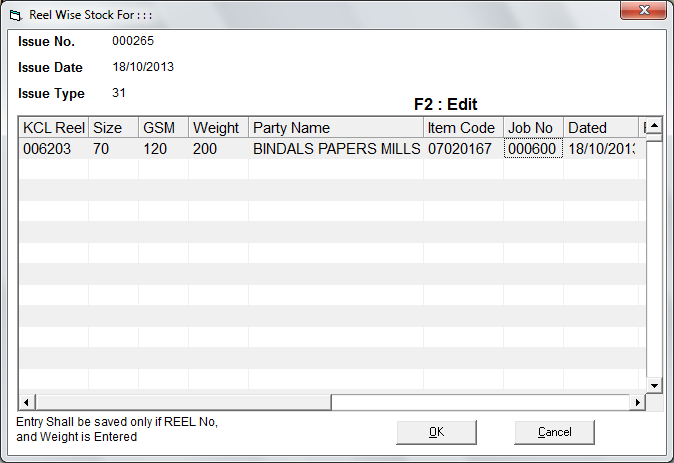 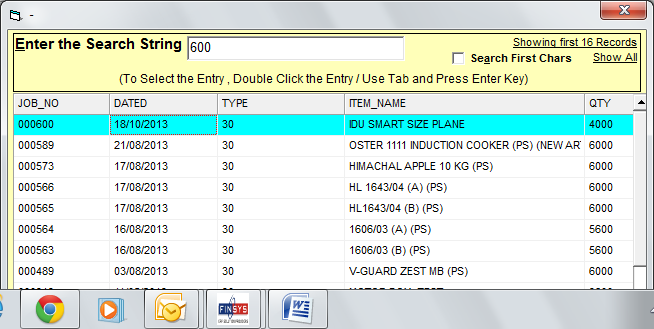 To which job00600 is this job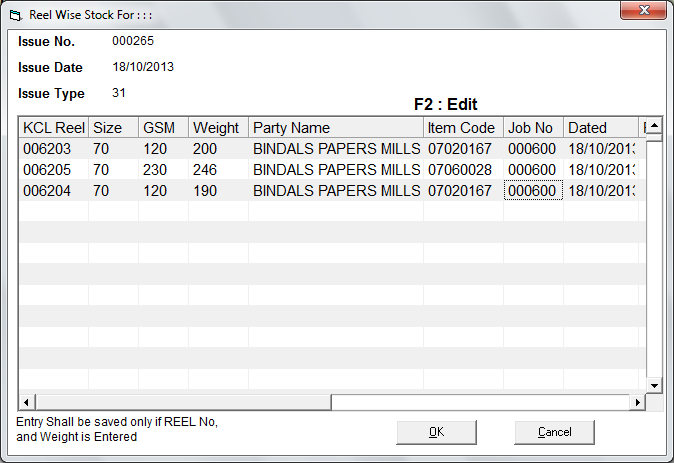 Detailed or ShortDetailed = machine wise work order and plan, and then enter for each stage = First Plan, then executeShort = work order not required / enter after you get the work sheet for todayNow, we will approve the Job cardAnd ask production people to work on this Job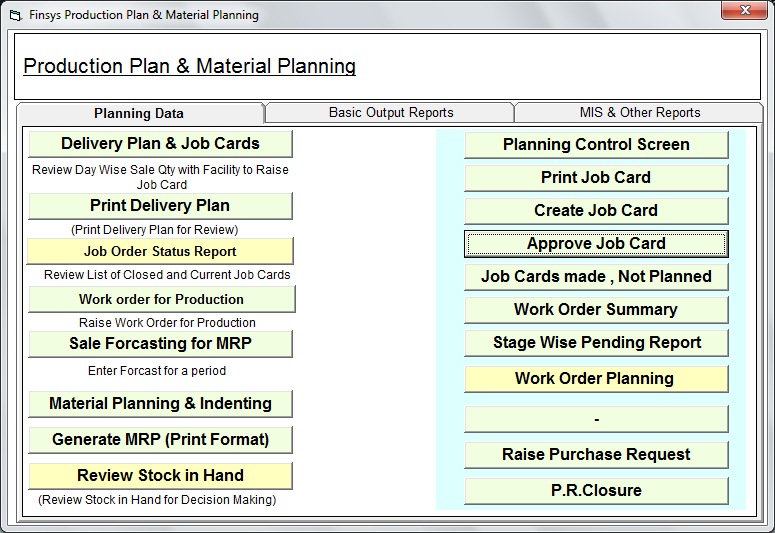 See the next file for the excellent stage wise Work in progress and Production/PPC monitoring